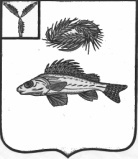 АДМИНИСТРАЦИЯЕРШОВСКОГО МУНИЦИПАЛЬНОГО РАЙОНАСАРАТОВСКОЙ ОБЛАСТИПОСТАНОВЛЕНИЕ          от  02.04.2019 г.        №       245_______                                                                                     г. ЕршовО внесении изменений в приложение №2 к постановлению администрации Ершовскогомуниципального района «О создании районной комиссии по бронированию граждан, пребывающих в запасе» от 24.01.2017 г № 52       Во исполнение постановления Межведомственной комиссии по вопросам бронирования граждан, пребывающих в запасе, от 3 февраля 2015 года N 664с и руководствуясь Уставом Ершовского муниципального района, а так же в целях качественного выполнения возложенных задач  на районную комиссию  по бронированию граждан пребывающих в запасе администрация Ершовского муниципального района ПОСТАНОВЛЯЕТ:   1. Внести изменения в приложение №2 к постановлению администрации Ершовского муниципального района «О создании районной комиссии по бронированию граждан, пребывающих в запасе» от 24.01.2017 г № 52» изложив его  в новой редакции согласно приложению к настоящему постановлению.   2. Контроль за исполнением настоящего постановления возложить на первого заместителя главы администрации Ершовского муниципального района.    3. Сектору  по информатизации  и программному обеспечению администрации ЕМР разместить настоящее постановление на официальном сайте администрации Ершовского муниципального района Саратовской области в сети «Интернет». Глава Ершовскогомуниципального района                                                                С.А. Зубрицкая                                                                      Приложение                                                                       к постановлению  администрации                                                                                                   Ершовского муниципального района                                                                      от  «02» ___04__ 2019 г.  №__245                                                                             Приложение №2                                                                      к постановлению  администрации                                                                                                   Ершовского муниципального района                                            от  24.01. 2017 г.  №52Состав 
Районной комиссии по бронированию граждан, пребывающих в запасе Ершовского муниципального районаПредседатель Районной комиссии – первый заместитель  главы администрации Ершовского  муниципального района;Заместитель председателя  Районной комиссии –  заместитель главы администрации по социальным вопросам;Секретарь комиссии  -  консультант по мобилизационной подготовки и                                          секретному делопроизводству  администрации                                               Ершовского  муниципального района;Члены комиссии:Военный комиссар по Ершовскому району Саратовской области - (по согласованию);Начальник отдела культуры, молодежной политики, спорта и туризма администрации Ершовского муниципального района;Начальник отдела по аграрной политике и природопользованию администрации Ершовского муниципальногог района.